SIMPLIFYING RADICALS	 =  	  =  The three conditions for simplest radical form are:the radicand cannot have a factor that is perfect square larger than 1.the radicand cannot be a fraction or decimal,the denominator cannot contain a radical!examples:	Simplify	  	                 b)  	When the denominator of a fraction is an irrational number, the denominator is a non-terminating and non-repeating number. It is impossible to divide by such a decimal number. The process or rewriting a fraction so that the denominator is not irrational is called rationalizing the denominator.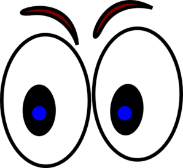 examples:	Simplify	   		c)		         b)  	   CONJUGATES conjugate of (a+b) is (a-b)      Ex: conjugate of  is conjugate of (a-b) is (a+b)The product of conjugates  (a + b)(a b)  is  a2  b2 .example:	Multiply  to its conjugate.	Note that the product of binomial radical conjugates is a rational number.DIVIDING RADICAL EXPRESSIONSConsider the division  6  ; this division results in the quotient This fraction is not in simplest form because there is a radical in the denominator.example:	Simplify     	Use the conjugate to simplify 	HW: p. 290 #6-11, 13, 14, 17, 19-20, 29exercise:	Simplify: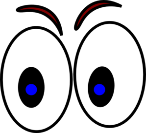 a)		b)			c)	exercise:	Simplify      (Hint: multiply up & down by conjugate of denominator!)	